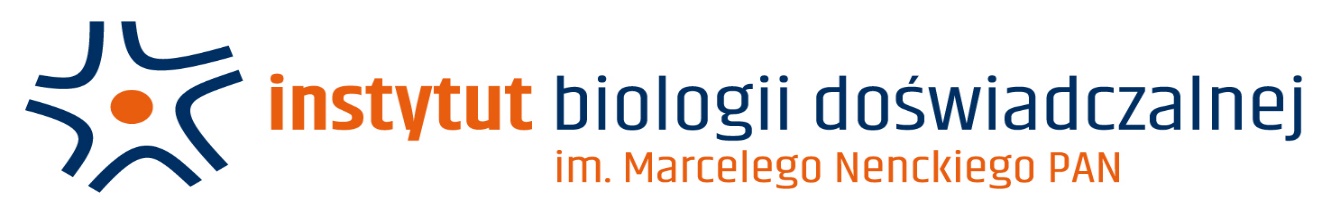 Warszawa, dnia 25.01.2023 r.ZapytaniE ofertowe nr 006/2023(modyfikacja w dn. 27.01.2023 r.)na usługę wymianyzłóż filtracyjnych oraz głowic sterujących filtrami w stacji uzdatniania wody w Stacji Badawczej w MikołajkachInstytutu Biologii Doświadczalnej im. Marcelego Nenckiego Polskiej Akademii NaukZamawiający: Instytut Biologii Doświadczalnej im. M. Nenckiego PAN,z siedzibą przy ul. Pasteura 3, Warszawa (02-093), NIP:525-000-92-69, REGON 000325825Osoba do kontaktów w sprawie zamówienia: Irena Sawickae-mail: i.sawicka@nencki.edu.pl Termin zgłaszania ofert: nie później niż do dnia 15.02.2023 r., do godz. 12:00I. Opis przedmiotu zamówienia:Przedmiotem zamówienia jest usługa: wymiany złóż filtracyjnych oraz głowic sterujących filtrami w stacji uzdatniania wody w Stacji Badawczej w Mikołajkach obejmująca następujący zakres: Wymianę wyeksploatowanych złóż filtracyjnych w zbiornikach filtracyjnych obejmujących usunięcie starego złoża, zasypanie nowych złóż, aktywację, płukanie;Wymianę dwóch głowic sterujących filtrami obejmującą demontaż starych głowic, montaż nowych głowic wraz 
z systemami dystrybucyjnymi, przebudowę rurociągów, ponowne uruchomienie.  Termin realizacji zamówienia: max. do 45 dni od dnia zawarcia umowyII Kryteria oceny ofertPrzy wyborze Zamawiający będzie się kierował kryterium ceny (100%) przy spełnieniu warunków opisu Przedmiotu zamówienia (Pkt. I).III Opis  Przygotowania Oferty i jej Ocena:Oferta powinna zostać przygotowana na wzorze nr 1 załączonym do Zapytania.Oferta powinna zawierać Informację o łącznej wartości netto i brutto zamówienia: Wykonawca, którego oferta zostanie wybrana, przed podpisaniem umowy dostarczy skany: zaświadczenia o wpisie do ewidencji działalności gospodarczej, zaświadczenia REGON oraz zaświadczenia o nadaniu NIP.Ceną oferty jest cena za całość wykonanego zamówienia.Podana w ofercie cena musi uwzględniać wszystkie wymagania Zamawiającego określone w zapytaniu ofertowym oraz obejmować wszelkie koszty, jakie poniesie Wykonawca z tytułu należytego oraz zgodnego z umową 
i obowiązującymi przepisami wykonania przedmiotu zamówienia a także ewentualne upusty i rabaty zastosowane przez Wykonawcę.Cena w ofercie Wykonawcy musi być wyrażona w złotych polskich (PLN).Cenę w ofercie należy określać z dokładnością do dwóch miejsc po przecinku.Wykonawca ma obowiązek podać w Formularzu - Szablon oferta cenę za wykonanie zamówienia bez podatku VAT oraz cenę z naliczonym, zgodnie z obowiązującymi polskimi przepisami podatkowymi podatkiem VAT. Jeżeli złożono ofertę, której wybór prowadzi do powstania u Zamawiającego obowiązku podatkowego zgodnie 
z przepisami o podatku od towarów i usług, Zamawiający w celu oceny takiej oferty doliczy do przedstawionej w niej ceny podatek od towarów i usług, który miałby obowiązek rozliczyć zgodnie z tymi przepisami. W przypadku Wykonawców zagranicznych nie objętych wewnątrzwspólnotową wymianą towarów Zamawiający dla porównania ofert doliczy również cło (jeśli w tym zamówieniu będzie występować cło jako dodatkowy koszt ponoszony przez Zamawiającego)Zamawiający nie dopuszcza rozliczeń w walutach obcych.Oferty należy przesyłać elektronicznie w postaci zeskanowanej oferty oryginalnej pocztą elektroniczną na adres: i.sawicka@nencki.edu.pl.Prosimy oznaczyć ofertę w tytule wiadomości: Wymiana złóż filtracyjnych oraz głowic sterujących filtrami.Ocenie poddane zostaną tylko te oferty, które zawierają wszystkie elementy wymienione powyżej.Oferty, które nie spełniają wymagań określonych w niniejszym zapytaniu ofertowym zostaną odrzucone (Zamawiający poinformuje Wykonawcę o odrzuceniu jego oferty poprzez przesłanie informacji e-mail na adres Wykonawcy wskazany w ofercie). W przypadku wystąpienia w ofertach oczywistych omyłek rachunkowych, pisarskich lub innych oczywistych omyłek zamawiający poprawi te omyłki na zasadach określonych w ustawie PZP (poprzez przesłanie stosownej informacji 
e-mail na adres Wykonawcy wskazany w ofercie).W przypadku wystąpienia niezgodności w złożonych ofertach lub zagadnień wymagających wyjaśnienia 
(w szczególności podejrzenia wystąpienia rażąco niskiej ceny), Zamawiający zwróci się do Wykonawcy 
o przekazanie stosownych wyjaśnień i uzupełnień (poprzez przesłanie stosownej informacji e-mail na adres Wykonawcy wskazany w ofercie) – wyznaczając termin na udzielenie odpowiedzi – 2 dni robocze od daty wysłania wezwania. W przypadku braku udzielenia odpowiedzi na wezwanie o którym mowa powyżej lub, gdy wyjaśnienia przekazane przez Wykonawcę nie będą kompletne i wyczerpujące, Zamawiający odrzuci ofertę (Zamawiający poinformuje Wykonawcę o odrzuceniu jego oferty poprzez przesłanie informacji e-mail na adres Wykonawcy wskazany 
w ofercie). Ocenie będą podlegać tylko oferty nie podlegające odrzuceniu.IV Dodatkowe informacje:W celu realizacji zamówienia z wybranym Wykonawcą zostanie podpisana umowa.Maksymalny termin realizacji zamówienia w ramach umowy wynosi max. do 45 dni (deklarowany termin dostawy wskazuje Wykonawca w ofercie).Zamawiający zastrzega sobie możliwość negocjacji warunków umowy z najlepszymi Wykonawcami.Zamawiający zastrzega sobie prawo do nie wybierania żadnego z Wykonawców.Wybór Wykonawcy zostanie ogłoszony na stronie www. Zamawiającego niezwłocznie po zakończeniu procedury.Na podstawie art. 7 ust. 1 ustawy  z dnia 13 kwietnia 2022 r. o szczególnych rozwiązaniach w zakresie przeciwdziałania wspieraniu agresji na Ukrainę oraz służących ochronie bezpieczeństwa narodowego (Dz. U. z 2021 r., poz. 835)   z postępowania o udzielenie zamówienia publicznego wyklucza się:wykonawcę oraz uczestnika konkursu wymienionego w wykazach określonych w rozporządzeniu 765/2006 i rozporządzeniu 269/2014 albo wpisanego na listę na podstawie decyzji w sprawie wpisu na listę rozstrzygającej o zastosowaniu środka, o którym mowa w art. 1 pkt 3 ustawy;wykonawcę oraz uczestnika konkursu, którego beneficjentem rzeczywistym w rozumieniu ustawy z dnia 1 marca 2018 r. o przeciwdziałaniu praniu pieniędzy oraz finansowaniu terroryzmu (Dz. U. z 2022 r. poz. 593 i 655) jest osoba wymieniona w wykazach określonych w rozporządzeniu 765/2006 i rozporządzeniu 269/2014 albo wpisana na listę lub będąca takim beneficjentem rzeczywistym od dnia 24 lutego 2022 r., o ile została wpisana na listę na podstawie decyzji w sprawie wpisu na listę rozstrzygającej o zastosowaniu środka, o którym mowa w art. 1 pkt 3 ustawy;wykonawcę oraz uczestnika konkursu, którego jednostką dominującą w rozumieniu art. 3 ust. 1 pkt 37 ustawy z dnia 29 września 1994 r. o rachunkowości (Dz. U. z 2021 r. poz. 217, 2105 i 2106), jest podmiot wymieniony w wykazach określonych w rozporządzeniu 765/2006 i rozporządzeniu 269/2014 albo wpisany na listę lub będący taką jednostką dominującą od dnia 24 lutego 2022 r., o ile został wpisany na listę na podstawie decyzji w sprawie wpisu na listę rozstrzygającej o zastosowaniu środka, o którym mowa w art. 1 pkt 3 ustawy"Pasteura 3, 02-093 Warszawa, http://www.nencki.edu.pl_